Príloha 1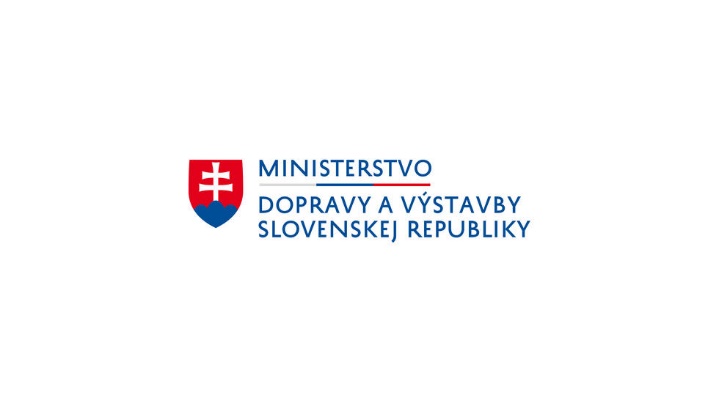 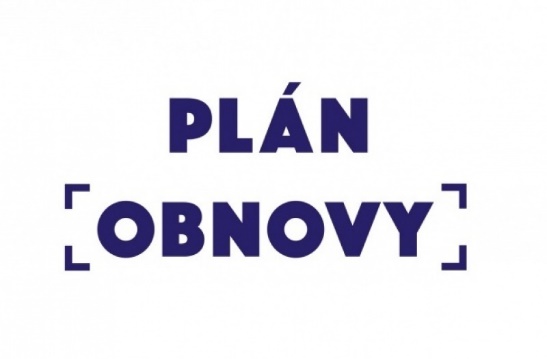 ŽIADOSŤ O POSKYTNUTIE PRÍSPEVKU MECHANIZMUŽIADOSŤ O POSKYTNUTIE PRÍSPEVKU MECHANIZMUŽIADOSŤ O POSKYTNUTIE PRÍSPEVKU MECHANIZMUŽIADOSŤ O POSKYTNUTIE PRÍSPEVKU MECHANIZMUŽIADOSŤ O POSKYTNUTIE PRÍSPEVKU MECHANIZMUŽIADOSŤ O POSKYTNUTIE PRÍSPEVKU MECHANIZMUVýstavba, stavebné úpravy alebo rekonštrukcia cyklistickej infraštruktúryVýstavba, stavebné úpravy alebo rekonštrukcia cyklistickej infraštruktúryVýstavba, stavebné úpravy alebo rekonštrukcia cyklistickej infraštruktúryVýstavba, stavebné úpravy alebo rekonštrukcia cyklistickej infraštruktúryVýstavba, stavebné úpravy alebo rekonštrukcia cyklistickej infraštruktúryVýstavba, stavebné úpravy alebo rekonštrukcia cyklistickej infraštruktúryVýzva:č. 1Začiatok výzvy:15. 05. 2022Koniec výzvy:15. 08. 2022Názov projektu:Názov projektu:Miesto realizácie:Názov investície:1 - Rozvoj infraštruktúry nízkouhlíkovej dopravyNázov komponentu:3 –  Udržateľná dopravaI. IDENTIFIKAČNÉ ÚDAJE ŽIADATEĽAI. IDENTIFIKAČNÉ ÚDAJE ŽIADATEĽAI. IDENTIFIKAČNÉ ÚDAJE ŽIADATEĽAI. IDENTIFIKAČNÉ ÚDAJE ŽIADATEĽAI. IDENTIFIKAČNÉ ÚDAJE ŽIADATEĽAI. IDENTIFIKAČNÉ ÚDAJE ŽIADATEĽANázov:		Sídlo:Právna forma:Štatutárny orgán:<Meno, Priezvisko, funkcia, telefón, email><Meno, Priezvisko, funkcia, telefón, email><Meno, Priezvisko, funkcia, telefón, email><Meno, Priezvisko, funkcia, telefón, email><Meno, Priezvisko, funkcia, telefón, email>Poštová adresa:IČO:IČ DPH:DIČ:Žiadateľ má nárok na odpočet DPH na vstupe v zmysle § 49 ods. 2 zákona č. 222/2004 Z. z.:Žiadateľ má nárok na odpočet DPH na vstupe v zmysle § 49 ods. 2 zákona č. 222/2004 Z. z.:Žiadateľ má nárok na odpočet DPH na vstupe v zmysle § 49 ods. 2 zákona č. 222/2004 Z. z.:Žiadateľ má nárok na odpočet DPH na vstupe v zmysle § 49 ods. 2 zákona č. 222/2004 Z. z.:Žiadateľ má nárok na odpočet DPH na vstupe v zmysle § 49 ods. 2 zákona č. 222/2004 Z. z.:Áno / NieV prípade, ak má žiadateľ nárok na odpočet DPH na vstupe v zmysle § 49 ods. 2 zákona č. 222/2004 Z. z. o dani z pridanej hodnoty v znení neskorších predpisov, nie je DPH oprávneným nákladom rozpočtu. Bližšie vysvetlenie je uvedené v kapitole 4. Príručky pre implementáciu Plánu obnovy a odolnosti SR.V prípade, ak má žiadateľ nárok na odpočet DPH na vstupe v zmysle § 49 ods. 2 zákona č. 222/2004 Z. z. o dani z pridanej hodnoty v znení neskorších predpisov, nie je DPH oprávneným nákladom rozpočtu. Bližšie vysvetlenie je uvedené v kapitole 4. Príručky pre implementáciu Plánu obnovy a odolnosti SR.V prípade, ak má žiadateľ nárok na odpočet DPH na vstupe v zmysle § 49 ods. 2 zákona č. 222/2004 Z. z. o dani z pridanej hodnoty v znení neskorších predpisov, nie je DPH oprávneným nákladom rozpočtu. Bližšie vysvetlenie je uvedené v kapitole 4. Príručky pre implementáciu Plánu obnovy a odolnosti SR.V prípade, ak má žiadateľ nárok na odpočet DPH na vstupe v zmysle § 49 ods. 2 zákona č. 222/2004 Z. z. o dani z pridanej hodnoty v znení neskorších predpisov, nie je DPH oprávneným nákladom rozpočtu. Bližšie vysvetlenie je uvedené v kapitole 4. Príručky pre implementáciu Plánu obnovy a odolnosti SR.V prípade, ak má žiadateľ nárok na odpočet DPH na vstupe v zmysle § 49 ods. 2 zákona č. 222/2004 Z. z. o dani z pridanej hodnoty v znení neskorších predpisov, nie je DPH oprávneným nákladom rozpočtu. Bližšie vysvetlenie je uvedené v kapitole 4. Príručky pre implementáciu Plánu obnovy a odolnosti SR.V prípade, ak má žiadateľ nárok na odpočet DPH na vstupe v zmysle § 49 ods. 2 zákona č. 222/2004 Z. z. o dani z pridanej hodnoty v znení neskorších predpisov, nie je DPH oprávneným nákladom rozpočtu. Bližšie vysvetlenie je uvedené v kapitole 4. Príručky pre implementáciu Plánu obnovy a odolnosti SR.II. ZÁKLADNÉ INDIKÁTORY PROJEKTUII. ZÁKLADNÉ INDIKÁTORY PROJEKTUII. ZÁKLADNÉ INDIKÁTORY PROJEKTUII. ZÁKLADNÉ INDIKÁTORY PROJEKTUII. ZÁKLADNÉ INDIKÁTORY PROJEKTUDĺžka budovaných cyklistických trás:	km obojsmerných tráskm obojsmerných tráskm obojsmerných trásDĺžka budovaných cyklistických trás:	km jednosmerných tráskm jednosmerných tráskm jednosmerných trásPredpokladaný počet cyklostojanov:ksksksCelkový príspevok k plneniu cieľa:kmkmkmCelkové požadované náklady:Eur bez DPHEur s DPHCelkové náklady na kilometer:Eur/kmEur/kmEur/kmIII. OPIS PROJEKTUIII. OPIS PROJEKTU1. Všeobecný opis:<max 1 strana>- lokalizácia projektu v rámci mesta a vo vzťahu k oprávnenému územiu: prepájané lokality, zdroje a ciele ciest- projekt v strategických dokumentoch rozvoja cyklistickej siete: predchádzajúce a plánované nadväzné projekty- súčasný stav, identifikácia (stavebno-technických a bezpečnostných) problémov, spôsob ich eliminácie / redukcie- popis trasy, príp. samostatné vetvy: základné usporiadanie (smery, sklony, šírky, vozovky, ...) a miera segregácie- delenie projektu a rozsah stavebných objektov (dĺžky, plochy, objemy), umelé konštrukcie a vyvolané investície- zdôvodnenie umiestnenia a počtu cyklostojanov / prístreškov- iné dôležité alebo špecifické informácie- lokalizácia projektu v rámci mesta a vo vzťahu k oprávnenému územiu: prepájané lokality, zdroje a ciele ciest- projekt v strategických dokumentoch rozvoja cyklistickej siete: predchádzajúce a plánované nadväzné projekty- súčasný stav, identifikácia (stavebno-technických a bezpečnostných) problémov, spôsob ich eliminácie / redukcie- popis trasy, príp. samostatné vetvy: základné usporiadanie (smery, sklony, šírky, vozovky, ...) a miera segregácie- delenie projektu a rozsah stavebných objektov (dĺžky, plochy, objemy), umelé konštrukcie a vyvolané investície- zdôvodnenie umiestnenia a počtu cyklostojanov / prístreškov- iné dôležité alebo špecifické informácieIV. PARAMETRE CYKLOTRASY (cestnej siete priľahlej k cyklotrase)IV. PARAMETRE CYKLOTRASY (cestnej siete priľahlej k cyklotrase)IV. PARAMETRE CYKLOTRASY (cestnej siete priľahlej k cyklotrase)IV. PARAMETRE CYKLOTRASY (cestnej siete priľahlej k cyklotrase)IV. PARAMETRE CYKLOTRASY (cestnej siete priľahlej k cyklotrase)IV. PARAMETRE CYKLOTRASY (cestnej siete priľahlej k cyklotrase)IV. PARAMETRE CYKLOTRASY (cestnej siete priľahlej k cyklotrase)Úsek (ulica, vetva)Staničenie cyklotrasy od-do (km)Funkčná trieda 
cestyŠírková kategória cestyPovolená rýchlosť (km/h)Intenzita dopravy
(voz. / 24 h)Funkčná úroveň cyklotrasy1.2.3.<v prípade potreby vložte ďalšie riadky><v prípade potreby vložte ďalšie riadky><v prípade potreby vložte ďalšie riadky><v prípade potreby vložte ďalšie riadky><v prípade potreby vložte ďalšie riadky><v prípade potreby vložte ďalšie riadky><v prípade potreby vložte ďalšie riadky>V. CIELE CIEST NAPOJENÉ NA PLÁNOVANÚ CYKLOINFRAŠTRUKTÚRUV. CIELE CIEST NAPOJENÉ NA PLÁNOVANÚ CYKLOINFRAŠTRUKTÚRUV. CIELE CIEST NAPOJENÉ NA PLÁNOVANÚ CYKLOINFRAŠTRUKTÚRUZa napojenie sa považuje, ak plánovaná cyklotrasa prechádza ulicami priľahlými k objektu úrady/firmy/školy, resp. sa plánuje pozdĺž logickej trasy bez zbytočných zachádzok z hlavných zdrojov (sídlisk) do daného cieľa ciest.Údaje sú nepovinné, ale sú dôležité pre spresnenie modelu dopytu, resp. je zohľadňované pri hodnotení projektu.Za napojenie sa považuje, ak plánovaná cyklotrasa prechádza ulicami priľahlými k objektu úrady/firmy/školy, resp. sa plánuje pozdĺž logickej trasy bez zbytočných zachádzok z hlavných zdrojov (sídlisk) do daného cieľa ciest.Údaje sú nepovinné, ale sú dôležité pre spresnenie modelu dopytu, resp. je zohľadňované pri hodnotení projektu.Za napojenie sa považuje, ak plánovaná cyklotrasa prechádza ulicami priľahlými k objektu úrady/firmy/školy, resp. sa plánuje pozdĺž logickej trasy bez zbytočných zachádzok z hlavných zdrojov (sídlisk) do daného cieľa ciest.Údaje sú nepovinné, ale sú dôležité pre spresnenie modelu dopytu, resp. je zohľadňované pri hodnotení projektu.1. Významní zamestnávatelia: objekty s viac ako 100 zamestnancami <v prípade potreby vložte ďalšie riadky>1. Významní zamestnávatelia: objekty s viac ako 100 zamestnancami <v prípade potreby vložte ďalšie riadky>1. Významní zamestnávatelia: objekty s viac ako 100 zamestnancami <v prípade potreby vložte ďalšie riadky>Názov úradu / firmy, ulica  
Počet zamestnancov
(na prevádzke)Plánovaný počet cyklostojanov1.2.3.4.5.2. Školy a školské zariadenia: <v prípade potreby vložte ďalšie riadky>2. Školy a školské zariadenia: <v prípade potreby vložte ďalšie riadky>2. Školy a školské zariadenia: <v prípade potreby vložte ďalšie riadky>Názov školy (stupeň / typ zariadenia), ulica
Počet študentov / žiakov podľa stupňaPlánovaný počet cyklostojanovŠ1Š2Š33. Stanice a významné zastávky verejnej osobnej dopravy: 
<v prípade potreby vložte ďalšie riadky>3. Stanice a významné zastávky verejnej osobnej dopravy: 
<v prípade potreby vložte ďalšie riadky>Plánovaný počet cyklostojanovZ1Z1Z2Z24. Ostatné významné ciele ciest: <v prípade potreby vložte ďalšie riadky>
úrady, nákupné, zdravotnícke, kultúrne a športové centrá s rozpočtovaným vybavením cyklostojanmi v projekte4. Ostatné významné ciele ciest: <v prípade potreby vložte ďalšie riadky>
úrady, nákupné, zdravotnícke, kultúrne a športové centrá s rozpočtovaným vybavením cyklostojanmi v projekte4. Ostatné významné ciele ciest: <v prípade potreby vložte ďalšie riadky>
úrady, nákupné, zdravotnícke, kultúrne a športové centrá s rozpočtovaným vybavením cyklostojanmi v projekteNázov úradu / zariadenia, ulica  
Odhad počtu návštevníkov za deňPlánovaný počet cyklostojanovVI. HARMONOGRAM A ROZPIS NÁKLADOV NA REALIZÁCIU PROJEKTUVI. HARMONOGRAM A ROZPIS NÁKLADOV NA REALIZÁCIU PROJEKTUVI. HARMONOGRAM A ROZPIS NÁKLADOV NA REALIZÁCIU PROJEKTUVI. HARMONOGRAM A ROZPIS NÁKLADOV NA REALIZÁCIU PROJEKTUUveďte len procesy so samostatnou zmluvou alebo čiastkovou zmluvou, na výdavky ktorých požadujete príspevokUveďte len procesy so samostatnou zmluvou alebo čiastkovou zmluvou, na výdavky ktorých požadujete príspevokUveďte len procesy so samostatnou zmluvou alebo čiastkovou zmluvou, na výdavky ktorých požadujete príspevokUveďte len procesy so samostatnou zmluvou alebo čiastkovou zmluvou, na výdavky ktorých požadujete príspevok1. ProcesyTermín začiatkuTermín ukončeniaNáklady Eur bez DPHEIA (ak bola potrebná)Projektová dokumentácia (všetky stupne)<v prípade potreby vložte ďalšie riadky pre jednotlivé stupne projektovej dokumentácie><v prípade potreby vložte ďalšie riadky pre jednotlivé stupne projektovej dokumentácie><v prípade potreby vložte ďalšie riadky pre jednotlivé stupne projektovej dokumentácie><v prípade potreby vložte ďalšie riadky pre jednotlivé stupne projektovej dokumentácie>Majetko-právne vysporiadaniePríprava projektu spolu:Príprava projektu spolu:Príprava projektu spolu:Najskorší možný termín podpisu Zmluvy o poskytnutí príspevku (a ukončenie VO) predpokladajte 12/2022Najskorší možný termín podpisu Zmluvy o poskytnutí príspevku (a ukončenie VO) predpokladajte 12/2022Najskorší možný termín podpisu Zmluvy o poskytnutí príspevku (a ukončenie VO) predpokladajte 12/2022Najskorší možný termín podpisu Zmluvy o poskytnutí príspevku (a ukončenie VO) predpokladajte 12/2022Verejné obstarávanie (výstavba)Realizácia stavbyAutorský dozorStavebný dozorVýstavba projektu spolu:Výstavba projektu spolu:Výstavba projektu spolu:2. Poznámky: objektové vymedzenie a počet povolení, podiel podľa spôsobu MPV, obmedzujúce lehoty, a pod.2. Poznámky: objektové vymedzenie a počet povolení, podiel podľa spôsobu MPV, obmedzujúce lehoty, a pod.2. Poznámky: objektové vymedzenie a počet povolení, podiel podľa spôsobu MPV, obmedzujúce lehoty, a pod.2. Poznámky: objektové vymedzenie a počet povolení, podiel podľa spôsobu MPV, obmedzujúce lehoty, a pod.VII. ROZPOČET STAVBYVII. ROZPOČET STAVBY1. Agregovaný rozpočet v štruktúre CBA Celkové náklady
Eur bez DPHPoložkaCelkové náklady
Eur bez DPHNájmy pozemkov (počas výstavby)Dokumentácia skutočnej realizácie stavbyPríprava staveniska, odstránenie drevín a demolácieZemné práce (odstránenie, presun a skládkovanie zemín a odpadov)Výkopy a násypy (trvalé konštrukcie)Cyklistické komunikácie (vozovky) a iné spevnené plochyCyklostojanyCykloprístreškyVybavenie cykloinfraštruktúry (mobiliár, dopr. značenie, prvky upokojenia dopravy atď.)Mosty (konštrukcie spodnej a vrchnej stavby mostov, bez výkopov a násypov)Oporné a zárubné múry, spevnenie svahovIné súvisiace objekty (odvodnenie, osvetlenie, prípojky, sadové úpravy, a pod.)Technológie (kamerové systémy, sčítače, svetelné signalizačné zar., softvér)Vyvolané investície (preložky inžinierskych sietí, náhradná výstavba a pod.)CelkomVIII. ROZPOČET PROJEKTU V ŠTRUKTÚRE EKONOMICKEJ KLASIFIKÁCIE ROZPOČTOVEJ KLASIFIKÁCIEVIII. ROZPOČET PROJEKTU V ŠTRUKTÚRE EKONOMICKEJ KLASIFIKÁCIE ROZPOČTOVEJ KLASIFIKÁCIEVIII. ROZPOČET PROJEKTU V ŠTRUKTÚRE EKONOMICKEJ KLASIFIKÁCIE ROZPOČTOVEJ KLASIFIKÁCIEVIII. ROZPOČET PROJEKTU V ŠTRUKTÚRE EKONOMICKEJ KLASIFIKÁCIE ROZPOČTOVEJ KLASIFIKÁCIE1. Kód EKRK a popis výdavkuCelkové náklady Eur bez DPHVlastné zdroje
Eur bez DPHProstriedky POO
Eur bez DPH637003 – Propagácia, reklama a inzercia (povinná)(max 2000,00)711001 – Nákup pozemkov711002 – Nákup lesov711003 – Nákup softvéru711004 – Nákup licencií711005 – Nákup ostatných nehmotných aktív712001 – Nákup budov, objektov alebo ich častí712002 – Nákup budov alebo objektov na likvidáciu716000 – Prípravná a projektová dokumentácia717001 – Realizácia nových stavieb717002 – Rekonštrukcia a modernizácia717003 – Prístavby, nadstavby, stavebné úpravy000000 – Ostatné výdavky (neoprávnené)Spolu:2. Poznámky:2. Poznámky:2. Poznámky:2. Poznámky:IX. ZDÔVODNENIA1. Zdôvodnenie prípadného obmedzenia technických parametrov podľa požiadaviek STN a TP 0852. Zdôvodnenie vyvolaných investícií (podmienky EIA a vydania územných rozhodnutí a stavebných povolení)3. Zdôvodnenie prípadného prekročenia limitu nákladov v zmysle bodu 3.3.2 výzvy4. Poznámky a iné zdôvodnenia X. ZOZNAM SAMOSTATNÝCH PRÍLOHX. ZOZNAM SAMOSTATNÝCH PRÍLOH1. Prílohy preukazujúce splnenie podmienok poskytnutia príspevkuPočet príloh1. Formulár s údajmi potrebnými na vyžiadanie výpisu z registra trestov (povinné)2. Výpis z registra trestov žiadateľaČestné prehlásenie žiadateľa (právnickej osoby) o bezúhonnosti (povinné)Čestné prehlásenie o menovaní do funkcie (povinné)Čestné vyhlásenie o dvojitom financovaní (povinné)Právoplatné stavebné povolenie / Ohlásenie stavby / Súhlas správneho orgánu2. Prílohy k opisu projektuPočet prílohMapa navrhovanej cyklistickej infraštruktúry v území (povinné)Mapa umiestnenia významných cieľov ciest (povinné)Mapa výhľadovej plánovanej siete cyklistickej infraštruktúry v území (nepovinné)Výťah z projektovej dokumentácie (pre všetky časti a objekty projektu)---1. Sprievodná technická správa (povinné)2. Širšie vzťahy (povinné)3. Celková situácia stavby (povinné)4. Vzorové a charakteristické priečne rezy (povinné)5. Pozdĺžny profil (povinné)6. Prístrešky / Cyklostojiská (ak sú súčasťou projektu)7. Iné výkresy (nepovinné)Podrobný položkový výkaz výmer a rozpočet projektu (povinné)Rozpis výdavkov k majetko-právnemu vysporiadaniu (ak je požadovaná refundácia)3. Prílohy k dopravnému modelu a inéÁno / NieGrafické/GIS prílohy (nepovinné)Databáza z prieskumu dochádzky do zamestnania (nepovinné)